Assessment: Assessment Plan	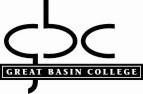 Department: Student Disability ServicesInstitution Strategic Plan Theme: Workforce Development	3.1.1. Continue to build relationships with University of Nevada, Reno as we converge our purpose, mission and operations.  Please add a department goal.    Example: GBC Student Disability Services will work with UNR disability services    to expand student resources.Outcome #1 statement:Student disability accommodation standard and policies will be in alignment with UNR.Outcome Status:Active Assessment Year: 2022-2023Assessment MeasuresMeasurement:Increase number of student disability accommodation standards and policies to align with UNR.Criterion:5 resource-intensive accommodation standards and policies will be updated to match UNR’s description and criteria by Spring 2023.Theme: IDEAS	Identify and provide training each semester to focus on inclusive and equitable practices.Outcome #2 statement: Faculty will receive effective ADA training.Outcome Status: Active Assessment Year: 2022-2023Start Date:Assessment MeasuresMeasurement: Full-time faculty will complete a post-training quiz measuring their knowledge.Criterion: 90% of full-time faculty will receive a 100% on the quiz by the end of Fall 2023.